   　
﷽﷽﷽﷽﷽﷽﷽﷽﷽﷽﷽﷽特に若者は人なつっこかった。﷽ouwakoku 
﷽﷽﷽﷽﷽﷽﷽﷽﷽﷽﷽﷽特に若者は人なつっこかった。﷽ouwakoku 
﷽﷽﷽﷽﷽﷽﷽﷽﷽﷽﷽﷽特に若者は人なつっこかった。﷽ouwakoku 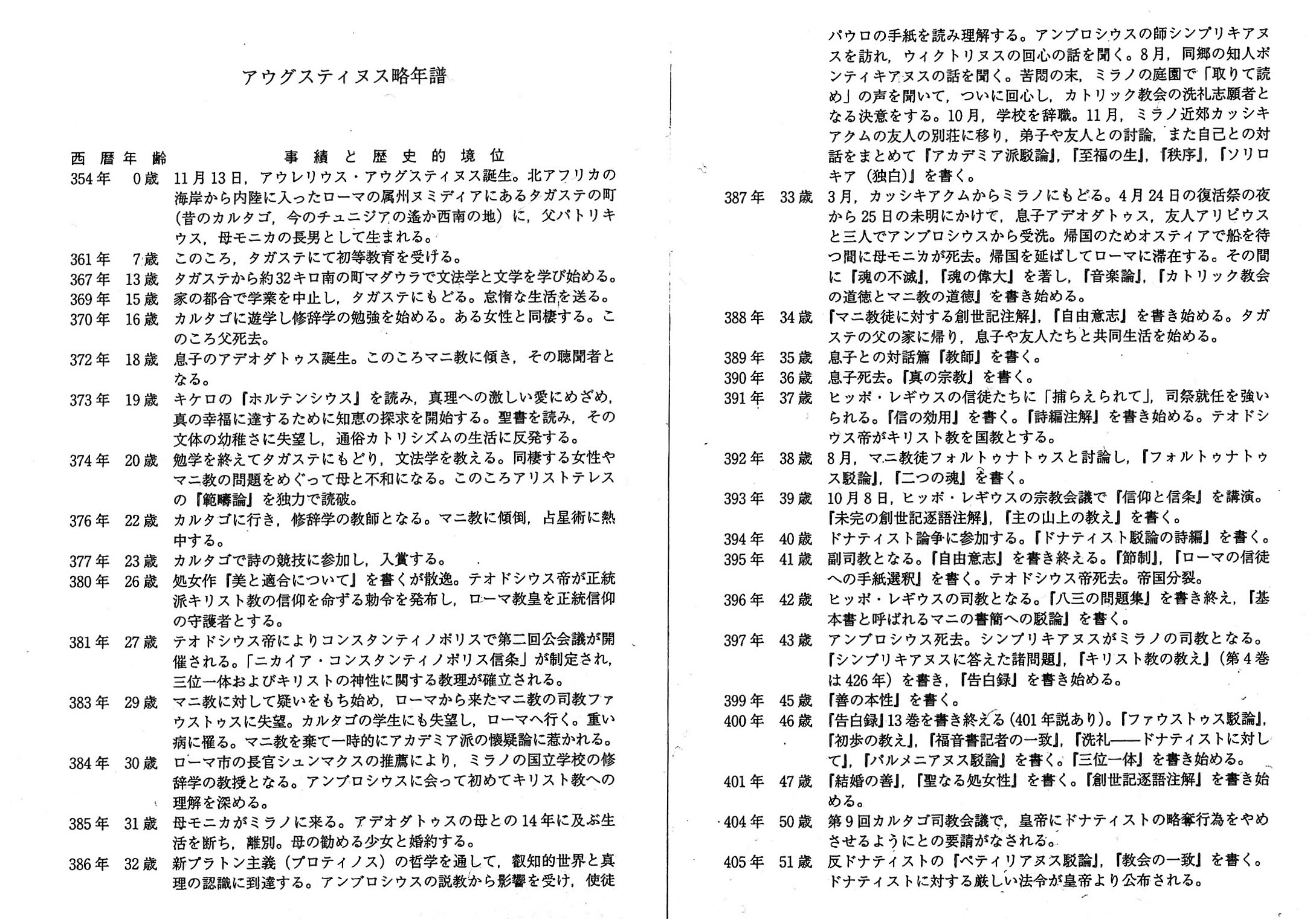 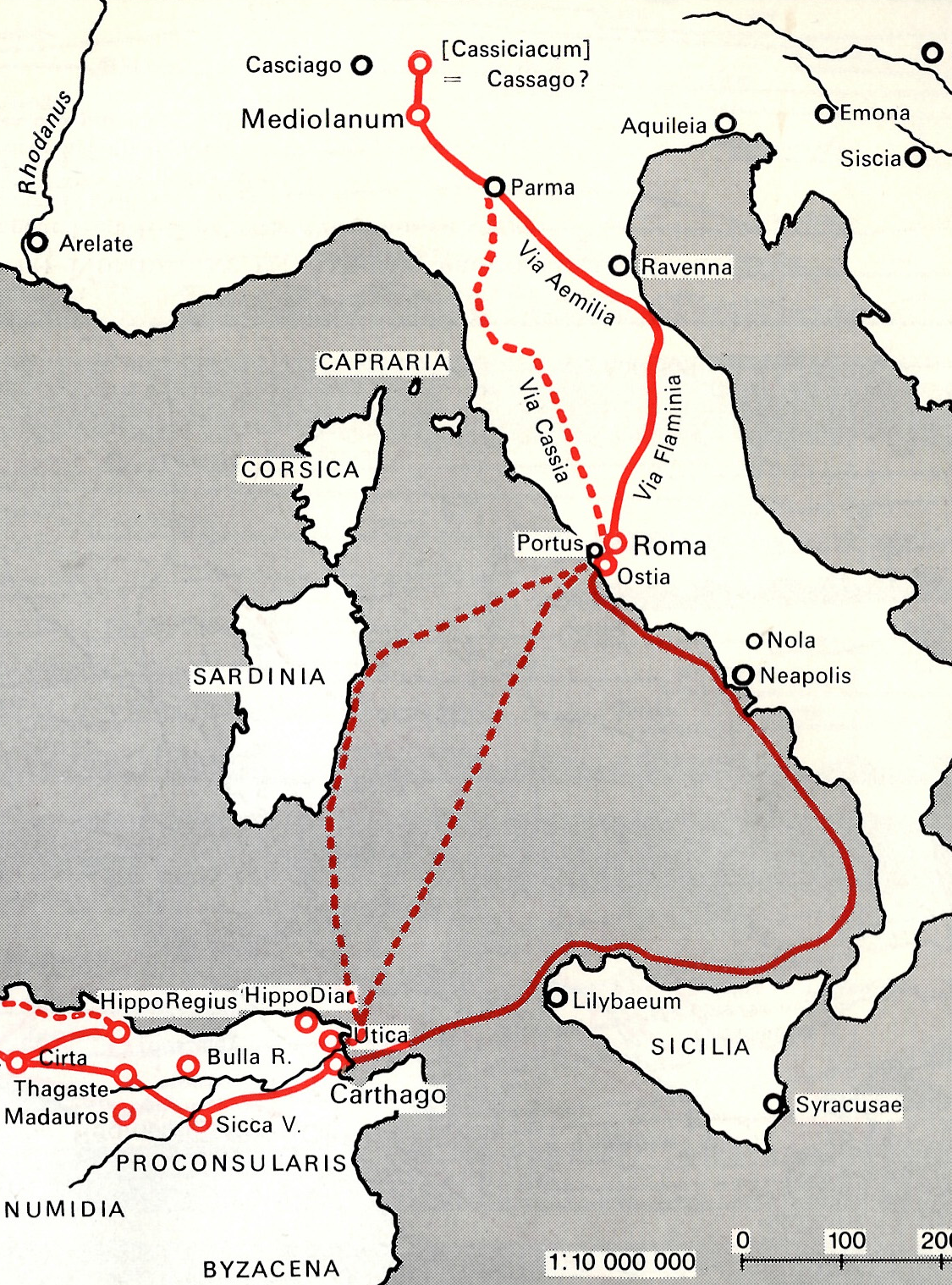 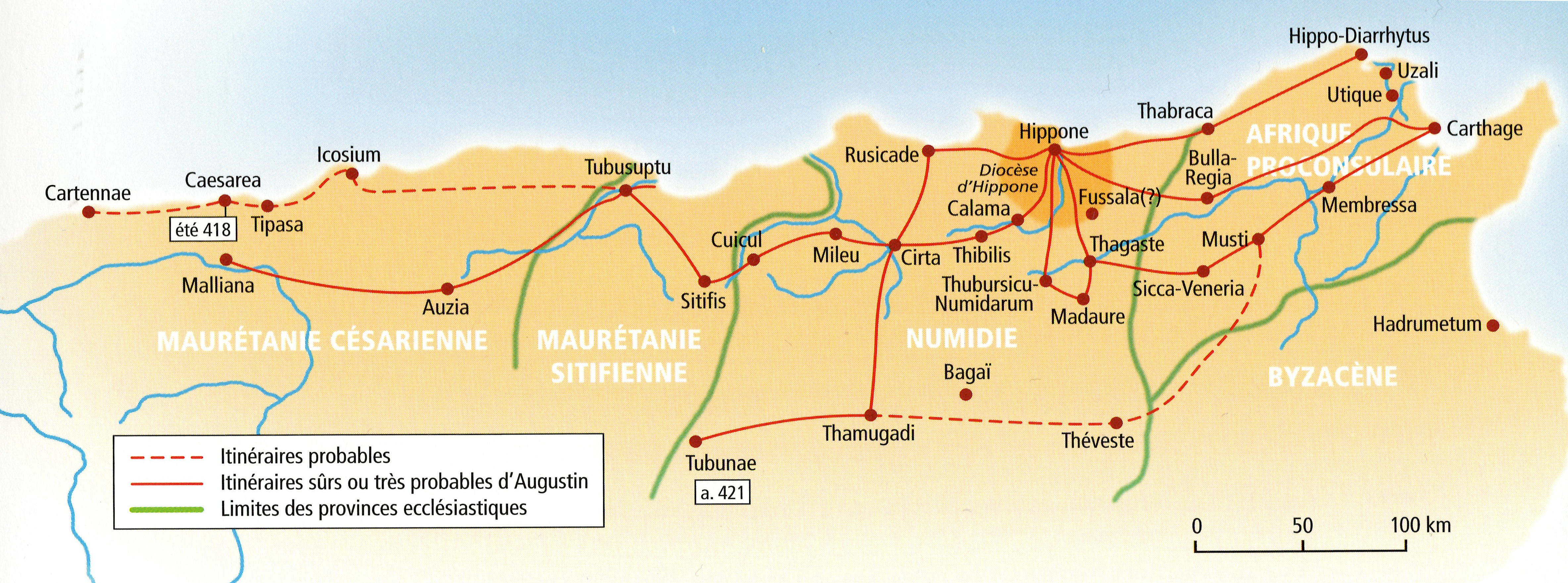 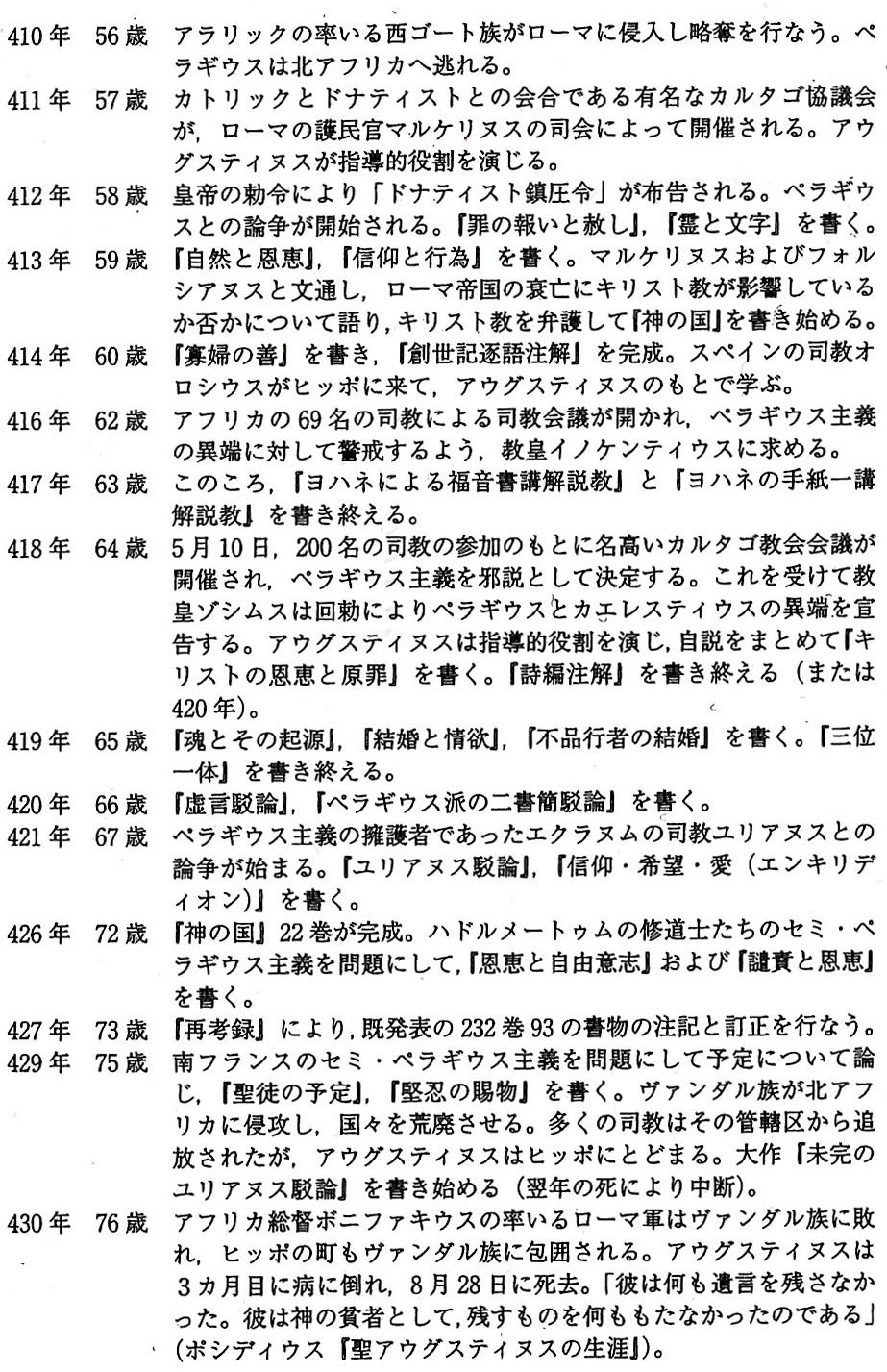 